CÂMARA MUNICIPAL VEREADOR JOSÉ COÊLHO RIBEIRO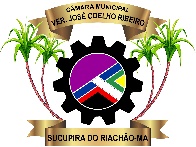 SUCUPIRA DO RIACHÃO - ESTADO DO MARANHÃOPODER LEGISLATIVOCNPJ n°: 03.018.837/0001-56 ____________________________________________________________________                                                                                                ATA DE SESSÃO ORDINÁRIA DA CÂMARA                                                                                                 MUNICIPAL DE SUCUPIRA DO RIACHÃO,                                                                                                ESTADO DO MARANHÃO NO DIA 02 DE                                                                                                         SETEMBRO DE 2023.SITO ÀS 09:00 HORAS NA SEDE PROVISÓRIA DA CÂMARA MUNICIPAL DE SUCUPIRA DO RIACHÃO-MA, NA RUA SÃO JOSÉ S/N SOB A PRESIDÊNCIA DO SENHOR VEREADOR JOSÉ, SILVA E SECRETÁRIADO PELO SENHOR VEREADOR CRISTIANO ALVES PEREIRA SOLICITO AO PRIMEIRO SECRETÁRIO QUE CONFIRME O HORÁRIO DE INICÍO DA SESSÃO E A PRESENÇA DOS NOBRES COLEGAS VEREADORES, COMPARECERAM 08(OITO) VEREADORES, JOSÉ ARTUR REIS DA SILVA, CRISTIANO ALVES PEREIRA, CARMELIA MARIA OLIVEIRA,TÂNIA SILMARA LIMA BARBOSA RIBEIRO, ANTONIO LUIS COELHO, FRANCISCO TÉOFILO BIZERRA, ANTONIO CARLOS DE MORAIS E WANDERSON NOLETO RIBEIRO. QUÓRUM LEGISLATIVO LEGAL, EM NOME DE DEUS DA LIBERDADE E DA DEMOCRACIA EU DECLARO ABERTA A PRESENTE SESSÃO, CONTINUANDO. QUERO JUSTIFICAR A AUSÊNCIA DO VEREADORA ELORENA FERNANDES QUE POR MOTIVO SUPERIOR NÃO PODE COMPARECER A ESTÁ SESSÃO. SOLICITO A TESOUREIRA DESTA CASA LETICÍA PEREIRA, QUE FAÇA A LEITURA DA ATA SESSÃO ANTERIOR, A ATA ESTÁ EM DISCUÇÃO, A ATA ESTÁ EM VOTAÇÃO, E SE TODOS FOREM DE ACORDO QUE FIQUEM COMO ESTÃO. A ATA SEGUE APROVADA POR UNANIMIDADE DOS PRESENTES. SOLICITO AO PRIMEIRO SECRETÁRIO QUE FAÇA A LEITURA DA PAUTA. DECLARO ABERTO O PEQUENO EXPEDIENTE E JÁ ENCORPORO AO GRANDE. ESTÁ FACULTADA A PALAVRA AOS NOBRES VEREADORES.COM PALAVRA VEREADOR ANTONIO CARLOS DE MORAIS BOM DIA A TODOS, PEÇO PERMISSÃO PARA FALAR SENTADO SENHOR PRESIDENTE EM PRIMEIRO LUGAR QUERO AGRADECER A DEUS POR MAIS UMA VEZ ESTÁ AQUI COM SAÚDE E CONTINUANDO NOSSO SERVIÇO, QUERO PARABENIZAR TODOS OS VEREADORES PELO SEU DIA PRINCIPAMENTE PRA MIM E SENHOR PRESIDENTE EU SONHEI RECEBENDO UM PRESENTE E SE HOJE NÃO ESTIVER MAS ACREDITO QUE PRÓXIMO VEZ VOCÊ VAI FAZER POR QUE AGENTE ESPERA TODO ANO UM PRESENTE PARA OS VEREADORES, EU QUERO PARABENIZAR TAMBÉM TODOS QUE PARTICIPARAM DA ELEIÇÃO DO CONSELHO TUTELAR AQUELES QUE FORAM ELEITOS E OS QUE NÃO FORAM MAS PARTICIPARAM POR QUE É UMA ELEIÇÃO E NEM TODOS SÃO ELEITOS E MUITO OBRIGADO. COM A PALAVRA VEREADOR WANDERSON RIBEIRO BOM DIA A TODOS COLEGAS VEREADORES, PÚBLICO PRESENTE E FUNCIONARIOS DA CASA NESSE MOMENTO SÓ QUERO APROVEITAR A FALA DO VEREADOR TEXEIRA NO DIZ RESPEITA A IMPORTÂNCIA DO VEREADOR NÃO É FACÍL ESTAR NO  CARGO DE VEREADOR AS COBRANÇAS SÃO MUITAS E TEMOS MUITO VONTADE DE AJUDAR A TODOS MAIS INFELIZMENTE NÃO RESOLVEMOS TODOS OS PROBLEMAS MAIS  AGENTE ESTÁ AQUI PRA ISSO, NO QUE COUBER AGENTE PODER ATENDER OS CIDADÃOS  DE SUCUPIRA  AJUDA, APOIO COMO DIZ O VEREADOR TÉO ELE TEM UMA HISTÓRIA LÁ TIMON ELE JÁ ACOLHEU  MUITA GENTE DE SUCUPIRA E EU ACREDITO TÉO QUE ESSA ATITUDE SUA NÃO FOI NA INTÊNÇÃO DE SER VEREADOR FOI NA INTÊNÇÃO DE SER HUMANO. ENTÃO MUITOS DE NÓS AQUI HOJE ESTAMOS SENTADOS NESSAS CADEIRAS COM UM MANDATO ELETIVO ACREDITO EU QUE NÃO É POR STATUS AGENTE ESTÁ AQUI POR AMOR PRÓPRIO TEMOS VONTADAE DE AJUDAR AS PESSOAS, ATÉ POR QUE SE AGENTE ENTRA AQUI SÓ PRA TER SLOGAN O MUITO QUE PODE PASSAR AQUI É UM MANDATO POR QUE É MUITO DIFICÍL PROSSEGUIR. ENTÃO PARABENIZO TODOS OS VEREADORES E VEREADORAS DESTA CASA TEMOS TRÊS (03) MULHERES VEREADORAS NESTA CASA TRINTA POR CENTO (30%) DE VEREADOR É COMPOSTO PELO GÊNERO FEMININO ESPERO QUE NO PRÓXIMA ELEIÇÃO ESSE NÚMERO POSSA AUMENTAR QUE A PRESÊNÇA DA MULHER É SIGNIFICATIVA RECONHECER OS DEMAIS VEREADORES QUE JÁ ESTÃO AQUI COM TRÊS (03), QUATRO (04) MANDATO PARABENIZAR  POR QUE SE FORAM RELEITOS É POR QUE TEM SUA CONTRIBUIÇÃO COM A SOCIEDADE O QUE É DE CESAR TEM QUE DÁ CESAR AGENTE TEM QUE FALAR. E QUESTÃO DO CONSELHO TUTELAR É UMA ELEIÇÃO E NA HORA DA APURAÇÃO AGENTE FICA ANSIOSO PRA VER QUEM GANHOU MAIS A DEMOCRACIA É ISSO É O PODER QUE A PESSOA TEM DE ESCOLHER QUEM ELA QUER NAQUELE CARGO E ISSO TIRA POR MAIS QUE AGENTE NÃO SIMPATIZE COM UMA PESSOA O PODER É MANA DO POVO O POVO É QUEM DECIDE E MUITO OBRIGADO. COM A PALAVRA VEREADOR FRANCISCO TÉOFILO BOM DIA A TODOS, COLEGAS VEREADORES HOJE É DIA AGRADECER COMO FALOU   O VEREADOR DERSON O VEREADOR É UMA PEÇA MUITO IMPORTANTE NA POLITÍCA POR QUE HOJE NÓS SOFREMOS MUITO NA PELE POR QUE MUITOS DA COMUNIDADE FALA QUE OS VEREADORES NÃO FAZ NADA, MAS HOJE TUDO DO EXECUTIVO, LEGISLATIVO PASSA PELA CÂMARA PARA PODERMOS FISCALIZAR ENTÃO VEREADOR DERSON O VEREADOR É UMA PEÇA IMPORTANTE É UMA PESSOA QUE MERECE E QUANDO AGENTE ESTAR VEREADOR POR QUE QUER AJUDAR NOSSO MUNICÍPIO E EU GOSTO DE AJUDAR O POVO E PARABÉNS PRA TODOS OS VEREADORES DO BRASIL   É MUITO IMPORTANTE NOSSO PAPAEL E TAMBÉM PARABENIZAR OS CONSELHEIROS TUTELAR DO NOSSO MUNICÍPIO, ERAM DEZOITO CANDITOS TODOS BEM PREPARADOS MAS SÓ ERA CINCO VAGAS ENTÃO NENHUM PERDEU CINCO VÃO ASSUME AS VAGAS E TODOS ESTÃO PREPARADOS  E TEMOS QUE AGRADECER E DÁ NOSSO APOIO E MUITO OBRIGADO. COM A PALAVRA VEREADORA TÂNIA SILMARA BOM DIA A TODOS MESA DIRETORA, NOBRES COLEGAS VEREADORES QUERO SÓ PARABENIZAR TODOS OS VEREADORES DO NOSSO BRASIL, MUNICÍPIO PELO O DIA E PARABENIZAR OS CONSELHEROS TUTELAR ELEITOS E NÃO ELEITOS NÓS SABEMOS QUE A ELEIÇÃO DO CONSELHO QUE TODOS OS CANDIDATOS TEM UMA VOTAÇÃO EXPLENDOROSA E OS QUE NÃO CONSEGUIRAM ENTRAR  MAIS TIVERAM UMA VOTAÇÃO GRANDE,  OS QUE JÁ ESTAVAM LÁ QUE CONTINUEM FAZENDO UM BOM TRABALHO E QUEM CONSEGUIU ENTRAR QUE JÁ FOI CONSELHERA TAMBÉM E QUE FAÇA UM BOM TRABALHO E DESEJO BOA SORTE A TODOS E MUITO OBRIGADA. COM A PALAVRA VEREADOR CRISTIANO ALVES BOM DIA A TODOS SÓ QUERO DEIXA MEUS PARABÉNS A NÓS VEREADORES E AOS CONSELHEIROS TUTELAR E O POVO DE SUCUPIRA QUE FORAM EM PESO VOTAR E MUITO OBRIGADO. COM A PALAVRA VEREADORA CARMELIA MARIA BOM DIA A TODOS, MESA DIRETORA, COLEGAS VEREADORES PEÇO PERMISSÃO PARA FALAR SENTADA SENHOR PRESIDENTE. QUERO AQUI SÓ PARABENIZAR PELA PASSAGEM DO DIA DO VEREADOR QUE FOI DIA 01 DE OUTUBRO DESEJA SUCESSO AOS COMPANHEIROS, DIZER QUE O VEREADOR É O LEGITIMO REPRESENTANTE DA DEMOCRACIA E DO POVO, TRAZ AS DEMANDAS, RECEBE TODAS AS RECLAMAÇÕES, MAS ESTAMOS AQUI FIRMES E FORTES E DESEJO A TODOS SUCESSO NESSA TRAGETÓRIA. QUANTO A ELEIÇÃO DO CONSELHO EU QUERO PARABENIZAR A TODOS QUE CONCORERAM, PARABENIZAR A ORGANIZADORA CMDCA PELO TRABALHO REALIZADO E AQUELES QUE NÃO GANHARÃO, MAS TIVERAM UMA VOTAÇÃO EXPRESSIVA FOI UMA CAMPANHA LIMPA VISITARAM TODO O MUNICÍPIO SERVIU DE EXPERIÊNCIA PARA TODOS AQUELES QUE NÃO FORAM ELEITOS E AOS ELEITOS DESEJO SUCESSO NO MANDATO E PARABÉNS A TODOS E MUITO OBRIGADO. COM A PALAVRA VEREADOR ANTONIO LUIS COELHO SENHOR PRESIDENTE, MESA DIRETORA É UM MOMENTO HOJE É UM DIA ESPECIAL PELO DIA DO VEREADOR ESTAR DE PARABÉNS OS VEREADORES DE SUCUPIRA E DE TODO O BRASIL E REALMENTE TEM ESSA DATA DETERMINADA PELA LEI MAIOR QUE É O DIA DO VEREADOR É A FIGURA MAIS IMPORTANTE PELO PODER QUE NÃO UM PENSAMENTO ÚNICO DENTRO MUNICÍPIO É FORMADO POR NOVE (09) VEREADORES AQUI EM SUCUPIRA E SÃO NOVE COMPANHEIROS QUE ESTAR LUTANDO PELO BEM ESTAR DO SEU POVO. E OS CONSELHEIROS É UMA ELEIÇÃO DIFERENTE, ELEIÇÃO QUE O POVO TAVA CONSCIÊNTE QUE TINHA QUE SE VALORIZAR FOI UMA ELEIÇÃO CONCLUIDA DIZOITOS (18) CANDIDATOS DISPUTANTO INDO A CADA RESIDÊNCIA ENTÃO ESSA ELEIÇÃO DEIXOU O POVO, MAS CONSCIÊNTE DO QUE É O CONSELHO TUTELAR, E DANDO MAIS UM CRÉDITO AQUELES QUE VENCERAM POR QUE O POVO VOTOU MAIS SE ENVOLVEU MAIS A VOTAÇÃO FOI O DOBRO DA VOTAÇÃO PASSADA TODOS OS CANDIDATOS FORAM BEM VOTADOS E ESTÃO DE PARABÉNS E MUITO OBRIGADO. CONTINUANDO SENHOR PRESIDENTE QUERO PARABENIZAR PELO NOSSO DIA DO VEREADOR NÓS TODOS ESTAMOS DE PARABÉNS E A ELEIÇÃO DO CONSELHO TUTELAR OS CANDIDATOS QUE DISPUTARAM A ELEIÇÃO SÓ ERA CINCO VAGAS, MAS TODOS ESTÃO DE PARABÉNS POR TODOS FORAM BEM VOTADOS. DECLARO ENCERRADO O GRANDE EXPEDIENTE. ABRO A ORDEM DO DIA COM A PRIMEIRA DISCUSSÃO DA INDICAÇÃO 001/2023. ESTÁ FACULTADA A PALAVRA. COM A PALAVRA VEREADORA CARMELIA MARIA NOBRES COLEGAS VEREADORES EU CONTINUO COM O MESMO PENSAMENTO EM RELAÇÃO A INDICAÇÃO PRA MIM É VIAVÉL PARA QUE POSSAMOS TER NOSSA SALA DE REUNIÕES, NOSSO GABINETE PRA ATENDER A POPULAÇÃO O PRÉDIO ESTAR AÍ É UM PRÉDIO NOVO, UM PRÉDIO QUE ESTAR OCIOSO QUE FOI GASTO O DINHEIRO PÚBLICO ESTÁ FECHADO HOJE OS VEREADORES DE SUCUPIRA DO RIACHÃO NÃO TEM UM GABINETE PARA ATENDER A POPULAÇÃO E PRECISAMOS ATENDER A POPULAÇÃO COM MAIS PRIVACIDADE, CONFORTO E VEJO A NECISSIDADE PRECISAMOS TER UMA SALA DE REUNIÃO EU TIVE AGORA VISITANDO ALGUMAS CÂMARAS NO MARANHÃO E EU VI QUE TODAS TEM SALA DE REUNIÃO E AGENTE PRECISA ENTRAR NESSE QUADRO AGENTE PRECISA SE ADEQUAR, INOVAR E TODAS AS CÂMARA QUE EU VISITEI QUE IMPLATARAM A PROCURADORIA DA MULHER ASSIM QUE RECEBER O KIT PROCURADORIA E HOJE TAMBÉM TEMOS ESSA POSSIBILIDADE DE FAZER ESSA INAUGURAÇÃO POR QUE NÓS TEMOS ESSE ESPAÇO E NÓS SABEMOS QUE HOJE PRÉDIO NÃO ATENDE A NOSSA DEMANDA PARA A REALIZAÇÃO DAS SESSÕES PLÉNARIAS POR QUE O MOBILIARÍO QUE TEM NA CASA HOJE NÃO SUPORTA ISSO É VISIVÉL E HOJE NÓS VEREADORES PODEMOS FAZER UM PROJETO SE REUNIR FAZER UMA EMENDA ACUMULANDO ALGUM RECURSO OU CORRER ATRAZ DE UMA EMENDA PARLAMENTAR PRA QUE AQUELE PRÉDIO SOFRA UMA ADEQUAÇÃO, MAS APARTE DO MOMENTO QUE AGENTE PASSAR PRA DENTRO AGENTE VER AS DEMANDAS E VAMOS RECEBER DEMANDAS DA POPULAÇÃO A DOUTORA NYELMA SE COLOCOU A DISPOSIÇÃO  PRA FAZER OS ATENDIMENTOS NA PARTE JURÍDICA NA SALA DE REUNIÕES DA PROCURADORIA E PODEMOS BUSCAR PACERIA COM ASSISTENCIA SOCIAL PRA ATENDIMENTOS PSICÓLOGICO, A INDICAÇÃO ELA É INDICADA AO PRESIDENTE DA MESA DIRETORA, PARA  QUE O PRÉDIO SIRVA DE ATENDIMENTO DO VEREADOR, PROCURADORIA DA MULHER E UMA SALA DE REUNIÕES E AGENTE POSSA SE REIUNIR COM AS COMISSÕES, PREFEITO E MINHA INDICAÇÃO É ESSA OS COLEGAS VEREADORES EU PEÇO O APOIO E DIZER SENHOR PRESIDENTE SE O SENHOR QUEISER COLOCAR EM VOTAÇÃO HOJE PELA MINHA PESSOA NÃO TEM PROBLEMA A GENTE TEM QUE TER SABEDORIA E DICERNIMENTO QUE UMA INDICAÇÃO ELA PODE SER APROVADA OU NÃO E ISSO FAZ PARTE DO PROCESSO E MUITO OBRIGADA. COM A PALAVRA VEREADOR FRANCISCO TÉOFILO BOM DIA VEREADORA CARMELIA EU VEJO QUE ESSA INDICAÇÃO HOJE QUE VARÍAS CÂMARAS TEM ESSE ESPAÇO E TAMBÉM TENDO ESSSE ESPAÇO PRA ATENDER A POPULAÇÃO E O GABINETE PRA PODER RESOLVER AS RECLAMAÇÕES DA POPULAÇÃO, E ACHO MUITO IMPORTE E PODEMOS CORRER ATRAZ PRA FAZER EMENDAS PARLAMENTAR E O PRESIDENTE CONSTRUIR ESSA OBRA E SE ACONTECER FICA DE PARABÉNS A CÂMARA DE SUCUPIRA DO RIACHÃO E MUITO OBRIGADO. COM A PALAVRA VEREADORA TÂNIA SILMARA EU VI O QUESTIONAMENTO DA VEREADORA CARMELIA E CONCORDO COM ELA EM ALGUMAS COISAS NO SENTIDO QUANDO FALA DA GENTE FAZER UMA ALINHAMENTO DENTRO DESSA CÂMARA QUE HOJE A CÂMARA DE SUCUPIRA DÁ PRA FUNCIONAR MUITO BEM NA SALA QUE LÁ TEM A PARTE ADMINISTRATIVA DÁ PRA FUNCIONAR E O PLÉNARIO É COISA MUITO SIMPLES QUESTÃO DE QUATRO(04), CINCO(05) METROS  JÁ RESOLVERIA NOSSA SITUAÇÃO POR QUE A CÂMARA DES SUCUPIRA NÃO PRECISA SER TÃO GRANDE AGENTE VER NAS PRÓPRIAS SESSÕES A PLATEIA É PEQUENA E NÃO PRECISA DE UM PRÉDIO GRANDE PRA ELA FUNCIONAR, PRECISA QUE A CÂMARA SE AJUSTE COM OS GASTOS AQUELE PRÉDIO FOI INAUGURADO EM ABRIL E JÁ SE PASSOU VARÍOS MESES SE TIVESSE MAS CONTROLE EU VEJO QUE NESSA CÂMARA EM QUATRO MESES GASTOU MAIS DE 15.000 MIL REAIS DE XEROX E DIGITALIZAÇÕES ENQUANTO A CÂMARA DE SUCUPIRA DO RIACHÃO NÃO TIVER UM AJUSTE FINANCEIRO AGENTE NUNCA VAI CHEGAR NAQUELE PRÉDIO O DINHEIRO QUE A CÂMARA TEM HOJE TALVEZ NEM PRECISE DE EMENDA PARLAMENTAR, PRA ATENDER NOSSAS NECESSIDADES É ALGO MUITO POUCO E A CÂMARA DE SUCUPIRA NÃO TENHO NENHUMA DÚVIDA HOJE QUE ELA DISPÕE DE CONDIÇÃOES PRA REALIZAR ISSO AÍ AUMENTANDO O PLÉNARIO PELO O QUE EU VI TEM DOIS BANHEIROS, UMA SALA GRANDE PODE FAZER UM GABINETE E ASSIM UMA CASA AGENTE SÓ AJUSTA ELA QUANDO PASSAR MORAR DENTRO DELA É QUE VOCÊ VER A REAL NECESSIDADE MAS APARTE DO MOMENTO QUE PASSA A MORAR NAQUELE AMBIENTE VOCÊ VAI VENDO O QUE PRECISA EU ACHO QUE É UMA QUESTÃO DE EMPENHO O QUE ESTAR FALTANDO AQUI EU NÃO SOU CONTRA SUA INDICAÇÃO MAS VEJO POR ESSE LADO E A POPULAÇÃO COBRA ENTÃO PRECISA TER ESSES AJUSTES E PRA MIM CRÍTICA NUNCA FOI MOTIVO DE RAIVA, REVOLTA PRA MIM É SEMPRE UM ENCENTIVO PRA AJUSTAR O QUE EU ESTOU FAZENDO DE ERRADO E ESSAS SÃO MINHAS PALAVRAS E MUITO OBRIGADA. COM A PALAVRA VEREADOR ANTONIO LUIS COELHO BOM DIA A TODOS A NECESSIDADE DE UMA CÂMARA TER UM PRÉDIO E GRAÇAS A DEUS FOI O QUE ACONTECEU AQUI EM SUCUPIRA E ESSA QUESTÃO DE DÁ OU NÃO PRA FUNCIONAR ELA É MUITO ASSIM NA MÉDIDA DA PRECISÃO É QUE VOCÊ VAI DESENVOLVENDO AS COISAS ENTÃO VEREADORA CARMELIA EU QUERO QUE VOCÊ ENTENDA ESSE QUESTIONAMENTO POR QUE NÓS ESTAMOS TRATANDO DE UMA COISA QUE NÃO NADA DEFINIDO PELO UMA  LEI  E NEM POR OUTRA NEM DISCUSSÕES FEDERAIS E NEM ESTADUAL É MUITO ESTRANHO NÓS FAZER  DO PRÉDIO PRÓPRIO DA CÂMARA MUNICIPAL UM ANEXO EU JÁ TENHO VISTO MUITO ANEXO, MAS O ANEXO DO PRÉDIO  DA CÂMARA  EM OUTRO LUGAR POR QUE O EU ENTENDE QUE NÃO É PRA IR A CÂMARA É SÓ UMA SALA COMO QUE ESTAMOS SENDO QUESTIONADOS POR UM  ATENDIMENTO TER QUE IR ATÉ O OUTRO PRÉDIO PRA ATENDER UMA PESSOA EU ACREDITO MUITO VEREADORA CARMELIA  QUE SE HÁ NECESSIDADE DE UM ESPAÇO EU ATÉ CONCORDARIA E DE FAZER MAS UMA SALA PRA REUNIÃO E PRA FUNCIONAR A PROCURADORIA DA MULHER  PODERIA TER UM ANEXO E MINHA OPINIÃO É OUÇA O JURÍDICO QUE ENTENDE MAIS E SE HÁ NECESSIDADE DE MUDANÇA EU ACHO QUE TEM QUE IR  CÂMARA PRA LÁ O ANEXO SE FAZ PRO ATENDIMENTO QUE FOR SURGINDO AGORA É PRA APROVAR, QUESTIONAR EU ESTOU A FAVOR VEREADORA AGORA VOLTO A FALAR SE É LEGAL AGENTE FAZER DO NOSSO PRÉDIO UM ANEXO DA CÂMARA ONDE ESTAMOS NUM PRÉDIO ALUGADO E PRESIDENTE ACHO QUE VOCÊ TEM QUE CONVERSA  COM AUTORA PRA VER O MELHOR DESSE ESPAÇO É ESSE MEU PENSAMENTO E MUITO OBRIGADO. COM A PALAVRA VEREADOR WANDESON RIBEIRO BOM DIA A TODOS NOVAMENTE ENTRANDO NO MÉRITO DA DISCUSSÃO DA INDICAÇAÕ DA VEREADORA CARMELIA A CÂMARA MUNICIPAL DE SUCUPIRA DESDE SUA AMANCIPAÇÃO PRÉDIO FIXO E QUANDO FOI FEITO AQUILE PRÉDIO FOI DE ACORDO A REALIDADE DA ÉPOCA MAIS SABEMOS QUE OS VEREADORES CONTINUAM NOVE VAGAS EU ASSIM CONCORDO COM AS PALAVRAS DO VEREADOR ANTONIO LUIS ELE ESTÁ AQUI HÁ MUITO TEMPO QUE ELE ESTAR AQUI NA CASA E ELE SABE DAS DIFICULDADES E AO MESMO TEMPO EU ATÉ ENTENDO A PREOCUPRAÇÃO DA VEREADORA CARMELIA POR QUE O PRÉDIO QUANDO AGENTE PASSA A NOITE AGENTE PENSA QUE TEM ATÉ ALGUÉM LÁ DENTRO, SE FOR PRA FUNCIONAR ALGO LÁ TÁ NO PONTO  É O SEGUINTE EU SOU A FAVOR DA CASA NÃO ESTOU DIZENDO QUE É HOJE OU AMANHÃ QUANDO MEXE NO FINANCEIRO AS COISAS NÃO É DO DIA PRA NOITE MAS VEREADOR TÉO A MATEMATICA ELA NÃO FALHA O REPASSE DESTA CASA HOJE É 83.000 MIL REAIS E A FOLHA DE SERVIDOR É 34.000 MIL REAIS E AQUI FORNECEDOR POR LICITAÇÃO TEM CHUTANDO COM OS PÉS ENTÃO ASSIM SE PLANEJAR DIREITINHO TINHA COMO FUNCIONAR AQUELE PRÉDIO NÃO ESTOU COLOCANDO A CULPA EM PRESIDENTE, SE A MESA DIRETORA QUERENDO FAZER ACONTECER, POR QUE QUEM EXECUTA AS COISAS É O PRESIDENTE NÓS VOTAMOS, ELEGEMOS PARA DÁ AUTÔNOMIA E PODER PARA ELE FAZER SUAS AÇÕES. MAS O PLÉNARIO É SOBERANO E EU NO MOMENTO PARA NÃO FICAR PARADO O PRÉDIO EU ESTOU DE ACORDO COM A INDICAÇÃO EU ACREDITO TAMBÉM COLEGAS VEREADORES  QUE FUNCIONANDO DESTA FORMA NÃO EMPEDE DE NO FUTURO AGENTE AMPLIAR ELE FUNCIONANDO LÁ NÃO VAI PREJUDICAR A AMPLIAÇÃO, NÓS NÃO ESTAMOS ASSINANDO UMA LEI QUE VAI FICAR FIXADA QUE A CÂMARA VAI FICAR ALÍ PRA SEMPRE É ALGO PRÓVISORIO É UMA INDICAÇÃO NO FUTURO SE CONSEGUIRMOS VERBA TEM COMO AGENTE AMPLIAR E FAZER OS GABINETES TUDO ADEQUADO, COMO FOI NO DIA DA VISTORIA NO PRÉDIO FALTOU TRÊS VEREADORES ARTUR, ANTONIO LUIS E FRANCISCO TÉOFILO OS DEMAIS ESTAVAM PRESENTE E CRIAMOS  PLANOS O DIFICÍL ERA CONSEGUIR UM LUGAR E UM PRÉDIO ENTÃO AGENTE ESTAR COM A FACA E O QUEIJO NA MÃO  EU DESEJO MUITO QUE ESSA CÂMARA MUNICIPAL  TENHA UM LUGAR FIXO. PRA DIZER ALÍ É A CÂMARA MUNICIPAL!  ESTE AMBIENTE AQUI É ALUGADO MAS É BEM ACONCHEGANTE  É TUDO ORNGANIZADO MAS TEMOS QUE SE PREOCUPAR COM A CASA QUE É DE LEIS, CASA DO VEREADOR E EU ACHO QUE FALTA UM PLANEJAMENTO, DEDICAÇÃO NÃO ADIANTA A VEREADORA CARMELIA TER A VONTADE MAS NÃO TER APOIO NÃO ADIANTA EU ENTRA COM PROJETO SOZINHO QUE ELE NÃO VAI PRA FRENTE, TEM QUE TER O APOIO DE TODOS E NÓS VEREADORES SOMOS NOVE VEREADORES QUERENDO OU NÃO NÓS ESTAMOS NO PENSAMENTO INTUITO ERA PRA GENTE SER MAIS UNIDO NESTA CASA PODERIA FAZER REUNIÕES, SE UNIR MAIS NÃO SÓ NA SEGUNDA-FEIRA EU ACREDITO VEREADORA CARMELIA QUE VAI SER POUCO USADO ESSE GABINETE POR QUE SÃO POUCOS OS VEREADORES QUE QUEREM COMPARECER NUMA  SESSÃO, MÁ UMA VEZ POR SEMANA COMO DIZ HISTÓRIA MAS É O SEGUINTE VAI DO PERFIL DE CADA UM, MAS EU ACREDITO QUE SUA PREOCUPAÇÃO POR QUE VOCÊ ESTEVE PRESIDENTE DA CASA, O VEREADOR ANTONIO LUIS TAMBÉM ESTEVE PRESIDENTE DESTA CASA E ANCEIA PRA VER O PRÉDIO FIXO NA CASA. DIANTE DO QUE FOI DITO AQUI! EU HOJE NO MOMENTO SOU DE ACORDO COM A INDICAÇÃO PRA DA SENTIDO, VIDA AQUELE PRÉDIO QUE ESTÁ INAUGURADO BONITO PORÉM SEM VIDA, ABONDONADO MAS QUE TAMBÉM NO FUTURO AGENTE POSSA CONSEGUIR AMPLIAR O PRÉDIO E INAUGURAR SE FOR O CASO JURÍDICO  COMO A NYELMA ESTAR A DISPOSIÇÃO SE O PRESIDENTE QUISER USAR A VERBA QUE VENHA PRA CASA SE UMA COISA DE MANDAR PRO PLÉNARIO PRA NÓS AUTORIZAR ALGUM PROJETO É CLARO QUE VAMOS SER DE ACORDO POR QUE TUDO É TEM QUE SER FEITO COM ORÇAMENTO TEM QUE O VEREADOR APROVAR NÃO PODE FAZER NADA SEM O CONHECIMENTO DO PLÉNARIO E EU DEIXO OS MEUS ARGUMENTOS, CONCORDO COM O VEREADOR ANTONIO LUIS E TAMBÉM CONCORDO COM A INDICAÇÃO DA VEREADORA CARMELIA POR É UMA INDICAÇÃO NÃO É UM PROJETO DE RESOLUÇÃO, PROJETO DE LEI É APENAS UMA VONTADA NA VERDADE AÍ FICA A CRITÉRIO DA MESA DIRETORA, DEPENDER TAMBÉM DOS GASTOS QUE VAI TER LÁ POR QUE SE FOR PRA MOBILIAR LÁ A DISPESA  É GRANDE PODE ATÉ APROVEITAR UM BUCADO DOS MÓVEIS QUE TEM AQUI NA CASA POR QUE TEM MUITA COISA TÁ CHEIA E QUERO DIZER SE FOR PRA VOTAR HOJE ESTOU DE ACORDO COM A VOTAÇÃO E MUITO OBRIGADO. COM A PALAVRA VEREADOR CRISTIANO ALVES BOM DIA EM TERMO DOS MÓVEIS VEREADOR DERSON ACHO QUE VAI É SOBRAR POR TEM MUITO EU ENTENDO A INDICAÇÃO DA VEREADORA CARMELIA A PREOCUPAÇÃO QUE ELA TÁ COM AQUELE PRÉDIO TODOS NÓS ESTAMOS PREOCUPADOS PORQUE SE FICAR DO JEITO QUE ESTAR A TENDÊNCIA É DESTIORAR, MAS EU OUVIR A CONDIÇÃO DO SENHOR PRESIDENTE SE ELE TEM ALGUMA CONDIÇÃO FINANCEIRA DE FAZER UM GABINETE. POR QUE ALÍ SE FIZER UM GABINETE PRA OS VEREADOR OS MÓVEIS PODEM ATÉ ALUGAR OUTRO LUGAR PRA GUARDAR E TERMO DE CABER A PLATÉIA LÁ TEM ESPAÇO SUFICIENTE EU ACREDITO QUE DARIA PRA MUDAR PRA LÁ FAZENDO UM GABINETE AGORA CASO SE           NÃO FOR PRA FAZER LOGO EU SOU DE ACORDO COM COLOCAR A PROCURADORIA DA MULHER E O GABITE DOS VEREADOR LÁ QUE PELO MENOS VAI TÁ USANDO O PRÉDIO E MUITO OBRIGADO. COM A PALAVRA SENHOR PRESIDENTE EU VEJO OS ANCEIOS DOS VEREADORES DESDE QUANDO AGENTE VISITOU VEREADOR DERSON EU ESTIVE NO DIA DA VISITA TAMBÉM, E AGENTE VER A VONTADE QUE VOCÊS TÊM. NÃO POR FALTA DE RECURSO E SIM NÓS TEMOS UM CONTRATO AQUI DESSE PRÉDIO ATÉ DEZEMBRO ENTÃO EU ESTAVA ESPERANDO APROXIMA MAIS PRA MIM VER JÁ CONVERSEI COM CONTADOR, ASSESSORIA JURÍDICA ATÉ O VEREADOR CRISTIANO QUE FAZ PARTE DA MESA EU CONVERSEI COM ELE COMO FAZER UM REQUERIMENTO PEDINDO A VOCÊS PRA GENTE FAZER UM GABINETE PORQUE LÁ SÓ FALTA UM GABINET RESOLVE, ENTÃO ISSO JÁ ESTAVA EM MEU PROPÓSITO, MAS VEREADORA ME CHAMOU PRA ESSA INDICAÇÃO E EU DEXEI A CRITÉRIO DE VOCÊS. MAS EU JÁ TINHA PLANOS PRA QUE AGENTE EM JANEIRO JÁ INICIE LÁ PRÉDIO POR QUE EU FUI MUITO COBRADO E PRA  RESOLVER ESSE PROBLEMA EU FIQUEI ATÉ PRA DÁ UMA RESPOSTA A VEREADORA ELORENA SOBRE QUE A MINHA INTENÇÃO ERA VENCER O CONTRATO E JÁ MUDAR PRA LÁ SÓ PRECISA OS VEREADORES AUTORIZAR PRA FAZER O GABINETE POR EU TAMBÉM TENHO VONTADE DE MUDAR QUAL É O VEREADOR QUE ESTAR A FRENTE QUE NÃO QUER USAR UM PRÉDIO PRÓPRIO ENTÃO QUALQUER UM TEM ESSE ANSEIO SE FOR POSSIVÉL NEM COLOCO EM VOTAÇÃO HOJE DEIXA PRA GENTE DISCUTIR MAIS E VER COMO SE RESOLVE E ESSAS SÃO MINHAS PALAVRAS. COM A PALAVRA VEREADORA TÂNIA SILMARA DE ACORDO COM O SEU RELATO SENHOR PRESIDENTE EU DESDE DE JÁ DECLARO APOIO PARA A MUDANÇA EM JANEIRO PRA MIM VAI SER UM MOMENTO GRATIFICANTE EU LEMBRO BEM NÃO SEI SE O VEREADOR CRISTIANO LEMBRA QUANDO O VEREADOR JOSIVAN ASSUMIU AGENTE FEZ UMA VISITA LÁ E ELE COM AQUILE ANSEIO, VONTADAE MAIS AÍ NÃO PODE MEXER. MAS JÁ QUE FOI CONCLUIDO A OBRA JÁ FOI INAUGURADO É UMA QUESTÃO SÓ DA GENTE SE AJUSTAR PRA IR EU SOU DE ACORDO QUE AGENTE EM JANEIRO QUE AGENTE ESTEJA NO PRÉDIO DA CÂMARA PORQUE VAI SER MUITO BOM NÃO SÓ PRA NÓS VEREADORES, MAS TAMBÉM A POPULAÇÃO QUE ANSEIA MUITO ISSO EU DESDE JÁ DECLARO MEU APOIO. COM A  PALAVRA VEREADOR ANTONIO LUIS SENHOR PRESIDENTE EU FALEI EM MINHA FALA AQUI ENTÃO EU FUI EMCIMA DAQUILO QUE É REALMENTE A REALIADADE COM O SEU PRONUNCIAMENTO ACREDITO EU QUE O PEDIDO DA VEREADORA CARMELIA INDEPENDENTE DE VOTAR OU NÃO SE FOR PRA VOTAR EU VOTO A FAVOR ERA APENAS VOCÊ JÁ ENTRAR EM ENTENDIMENTO COM O PEDIDO DA VEREADORA A PROCURADORIA FAZ PARTE AS TRÊS VEREADORAS E JÁ PROVIDENCIAR ESSA SALA LÁ TEM COISAS QUE SÃO FACEIS DE RESOLVER E MEU QUESTIONAMENTO FOI ESSA QUESTÃO DE ANEXO EU NÃO ENTENDE NÃO SEI SE É LEGAL FAZER UM ANEXO DO PRÓPRIO PRÉDIO EU ACREDITO QUE SEU PENSAMENTO É ESSE VAI SER RESOLVIDO DA MELHOR FORMA. CONTINUANDO SENHOR PRESIDENTE EU FALEI COM A VEREADORA QUE SOU DE ACORDO COM A DECISÃO DOS VEREADORES A CÂMARA SE PRONTIFICAR AGENTE FIZESSE UM ANEXO PAGASSE UM ALUGUEL SERÁ BEM MENOR  POR SERIA SÓ DUAS SALAS PRA ELA MONTAR A PROCURADORIA, TAMBÉM QUERO A AUTORIZAÇÃO DE VOCÊS PRA FAZER ISSO.COM A PALAVRA FRANCISCO TÉOFILO SENHOR PRESIDENTE VEJA SÓ AGENTE TEM AQUELE PRÉDIO  DA CÂMARA E TEM O OUTRO QUE ERA PRA SER O CARTÓRIO ENTÃO O MUNICÍPIO PODE FAZER UMA DOAÇÃO PRA CÂMARA PARA QUE POSSA FAZER ESSE GABINETE QUE NOSSA VEREADORA QUER ENTÃO SE NÓS FIZER ISSO É MELHOR DO QUE FAZER DISPESA PARA CÂMARA VOCÊ PODE FAZER ESSE PEDIDO A QUESTÃO É O PLANEJAMENTO E VOCÊ TEM TRÊS MESES PRA ADEQUAR ESSE ESPAÇO PRA GENTE MUDAR EM JANEIRO E VEJO A INDICAÇÃO DA VEREADORA CARMELIA É UMA RENOVAÇÃO PRA NOSSA CÂMARA E NOSSA CÂMARA É ORGANIZADA, BONITA UM ESPAÇO BOM, MAS NÃO É NOSSO ENTÃO É BOM AGENTE MUDAR PRA NOSSO PRÉDIO. COM PALAVRA VEREADORA CARMELIA MARIA É ESSA QUESTÃO ELA É REALMENTE ADMINISTRATIVA EU NO DIA QUE PROTOCOLEI ESSA INDICAÇÃO NA CASA EU CONVERSEI COM O VEREADOR PRESIDENTE PARA QUE POSSAMOS MARCAR UMA REINIÃO COM O PREFEITO SERIA NA QUARTA-FEIRA, MAS ELE VIAJOU PRA SÃO LUIS E A IDEIA SERIA EXATAMENTE ESSA E EU SENTEI COM O VEREADOR ARTUR ANTES DE PROTOCOLAR A INDICAÇÃO MAS EU FALEI QUE TINHA MARCADO O PREFEITO PARA QUE AGENTE PODESSE SENTAR COM ELE E DEFINIR ALGUMAS AÇÕES E UMA DELAS ERA EXTAMENTE ESSA SE FOSSE O CASO, ELE PREFEITO NOS CEDER O PRÉDIO EU NÃO QUERIA NEM EXPOR POR QUE A REUNIÃO AINADA NÃO ACONTECEU, A IDEIA ERA EXTAMENTE ESSE SE ELE PODERIA NOS CEDER O PRÉDIO QUE FICA LÁ AO LADO  PRA FUNCIONAR A PARTE ADMINISTRATIVA E OUTRO FICARIA PARA AS SESSÕES PLÉNARIAS INFELIZMENTE A REUNIÃO NÃO ACONTECEU POR O PREFEITO VIAJOU, A SITUAÇÃO É ADMINISTRATIVA DA CASA, MESA DIRETORA   DA FORMA  QUE FIZER EU CONCORDO SOU A FAVOR SIM DA GENTE MUDAR É UMA VITÓRIA NOSSA E DO POVO QUE AGENTE REALMENTE PRECISA TER UM PRÉDIO PRÓPRIO E COLOCAR O PRÉDIO PRA FUNCIONAR ELE ESTAR LÁ OCIOSO AGENTE SABE QUE FOI GASTO DINHEIRO PÚBLICO PARA A CONCLUSÃO DAQUELE PRÉDIO E TEM FUNCIONAR AGENTE ENCERRA NOSSO MANDATO NO PRÓXIMO ANO EM DEZEMBRO DE 2024. NÃO SABEMOS QUEM VAI CONTINUA NA PRÓXIMA LEGISLATURA ENTÃO NÓS PRECISAMOS DEIXAR NOSSA CASA ORGANIZADA PARA OS PRÓXIMOS QUE AQUI VIEREM E FAZER PARTE DESSA MUDANÇA, INOVAR, CRESCER EU COMO VEREADORA HOJE DE SUCUPIRA DO RIACHÃO TENHO MUITA VONTADE DE VER SUCUPIRA MUDAR POR ISSO EU GOSTO DE INOVAR, BUSCAR ALGO DIFERENTE E PEÇO A COLABORAÇÃO DOS COLEGAS PARA QUE AGENTE POSSA FAZER UMA SUCUPIRA CADA VEZ MELHOR. POR ISSO EU PROPUS A INDICAÇÃO ANTES DE FAZER ESSA INDICAÇÃO EU CONVERSEI COM OUTRAS PESSOAS QUE ENTENDEM DESSAS SITUAÇÕES COMO BEM A ASSESSORA JURÍDICA DA CASA, CONTADOR E TODOS FORAM DE ACORDO E ACHARAM A IDEIA BRILHANTE E QUERO AGRADECER OS COLEGAS O APOIO DOS COLEGAS E ESTOU DE ACORDO SIM COM AS MUDANÇAS E FICA A CRITÉRIO DA MESA DIRETORA E MUITO OBRIGADA. COM A PALAVRA VEREADORA TÂNIA SILMARA ACHEI MUITO LOUVÁVEL A COLOCAÇÃO DO VEREADOR ANTONIO LUIS NA QUESTÃO DE 27 ANOS ATRAZ NA QUESTÃO DE TRANSFERENCIA AGENTE PODE SOLICITAR AO EXECUTIVO QUE É UMA COISA PROVISÓRIA ENQUANTO A CÂMARA SE AJUSTE, NÃO É UMA COISA PRA GENTE FICAR DEFINITIVO NO PRÉDIO SE ELE TEM ALGUMA INTENÇÃO COM O PRÉDIO MAS QUE PROVISÓRIAMENTE ELE TEM COMO FAZER E VOU SAI DAQUE HOJE CONFIANTE QUE NA SEGUNDA-FEIRA O PRESIDENTE DESSA CASA VAI TER UMA POSIÇÃO POSITIVA PRA REPASSAR PRA OS VEREADORES QUE É UMA COISA QUE TODO VEREADOR ANSEIA E ACREDITO VEREADORA CARMELIA QUE TUDO VÁ SE ENCAIXAR NO DIA DA VISITA QUE AGENTE FEZ TODOS ACHARAM O PRÉDIO GRANDE  E QUE SE AGENTE CONSEGUIR TALVEZ DÁ PRA FUNCIONAR A CÂMARA E A PROCURADORIA DA MULHER NO PRÓPRIO PRÉDIO PRA EVITAR GASTOS PRA QUE AGENTE POSSA TER MAIS UMA RESERVA PRA AMPLIAR O PRÉDIO QUE É DA CÂMARA POR QUE EU NÃO SEI SE ELE VAI PODER DOAR DEFINITIVAMENTE MAS PROVISÓRIAMENTE ACREDITO QUE NÃO NENHUM IMPECILHO POR QUE OS DOIS PRÉDIOS  ESTÃO FECHADO E A TENDENCIA DE UM PRÉDIO FECHADO É IR SE ACABANDO E MUITO OBRIGADA. COM A PALAVRA VEREADOR ANTONIO LUIS NO SINTIDO DA VEREADORA CARMELIA NÓS PENSANDO EM SUCUPIRA E NO FINAL DE NOSSO MANDATO, TENTAR DEIXAR AS COISAS RESOLVIDAS PARA NOSSO POVO. O MESMO FEZ UMA EXPLANAÇÃO SOBRE O AUMENTO SALÁRIO DOS VEREADORES E SOBRE DOAÇÕES O PREFEITO QUERENDO QUEM APROVA SOMOS NÓS VEREADORES E MUITO OBRIGADO.COM PALAVRA VEREADOR FRANCISCO TÉOFILO É UMA SITUAÇÃO MUITO FACÍL PODE PEDIR O PRÉDIO AO LODO É DEFINITIVO COMO FALOU O VEREADOR ANTONIO LUIS NÃO PODEMOS PENSAR SÓ EM NOSSA LEGISLATURA TEM QUE PENSAR NO FUTURO E A INDICAÇÃO DA VEREADORA CARMELIA AGENTE VAI TÁ INOVANDO VAMOS TER A PROCURADORIA DA MULHER E O GABINETE PRA GENTE ATENDER A POPULAÇÃO E MUITO OBRIGADO. CONTINUANO SENHOR PRESIDENTE NÃO VOU COLOCAR EM VOTAÇÃO HOJE POR QUE EU VOU CONVERSAR COM O PREFEITO JUNTAMENTE COM A VEREADORA CARMELIA. FECHO A ORDEM DO DIA E DECLARO ENCERRADA A PRESENTE SESSÃO QUE SEJA LAVRADA A PRESENTE ATA APÓS LIDA DISCUTIDA E APROVADA SERÁ ASSINADA PELA SECRETÁRIA GERAL MESA DIRETORA E DEMAIS COLEGAS VEREADORES.                                                                              SUCUPIRA DO RIACHÃO DE 05 OUTUBRO DE  2023.Sala da Câmara Municipal- Rua São José  s/n– Sucupira do Riachão – MA CEP. 65668000   Telefone : (99) 998531-8481  Email – camarasucupirariachao@gmail.com